 La réserve naturelle nationale des rochers et tourbières du Pays de Bitche fête ses 20 ansDimanche 3 juin à partir de 10h, un rallye (parcours) nature familial est organisé avec l’ASDAS et  la forêt Pimodan dans la réserve sur la commune de Sturzelbronn. 
Un parcours facile de 5 ou 7 km, est jalonné de 5 stands thématisés. 
COMMUNIQUE DE PRESSE LA PETITE PIERRE, LE 23 mai 2018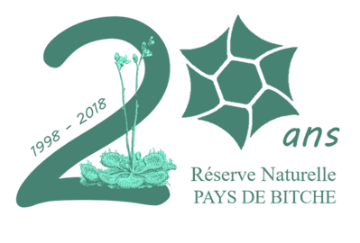 A pied ou à vélo tout chemin, découvrez 5 haltes : la gestion forestière, lire le passé dans la tourbe, les plantes carnivores et les libellules, les habitants des arbres, le faucon pèlerin.
L’Association pour la Sauvegarde, le Développement et l’Animation de Sturzelbronn (ASDAS)  assure la restauration le midi et le soir. Au menu entre autres, le fameux Sturzelburger (steak-haché de Highland Cattle) avec ses frites et ses légumes produits localement.+ d’infos : 03 88 01 49 59 -  Réserver votre repas au 03 72 29 23 24 ou patrick.balva@laposte.net C’est quoi une réserve naturelle ?
Dans la loi française, les réserves naturelles sont des espaces qui protègent un patrimoine naturel remarquable par une réglementation adaptée tenant compte du contexte local. Protéger, restaurer, connaître et gérer ce patrimoine sont les missions principales de l’organisme gestionnaire désigné officiellement pour gérer le site.C’est quoi la réserve naturelle des rochers et tourbières du pays de Bitche ?
Ce sont 355 ha qui ont été classés le 15 mai 1998 par un décret ministériel. Elle a la particularité d’être « éclatée » en 26 sites différents (voir carte), situés sur six bans communaux (Philippsbourg, Sturzelbronn, Eguelshardt, Baerenthal, Mouterhouse et une toute petite partie de Roppeviller). Le Parc naturel régional des Vosges du Nord a été nommé gestionnaire principal par l’Etat. L’ONF, la forêt Pimodan et la commune de Baerenthal en sont les gestionnaires associés. Ils sont (ou représentent) les propriétaires des terrains classés.Comme son nom l’indique, cette réserve protège principalement des sites rocheux et des zones humides tourbeuses, parfois associés à des étangs et entourés de forêts.Concrètement que s’y passe-t-il depuis 20 ans ?Depuis 20 ans, 124 fauconneaux ont pu prendre leur envol dans la réserve, ce sont 4 couples de faucon pèlerin qui se reproduisent, en moyenne chaque année sur les rochers de la réserve naturelle et 2 à 3 couples de Grands Corbeaux. Ils sont suivis avec l’aide de l’association SOS faucon pèlerin. Pour le suivi de la population de chauves-souris, des visites (217) du souterrain du Ramstein sont organisées tous les ans  ainsi que des contrôles de gîtes artificiels à chauves-souris en forêt pour 6 espèces forestières observées. Une quarantaine d’espèces de libellules, dont certaines rares, comme la Leucorrhine à large queue (voir photo) ou la Cordulie arctique sont régulièrement observées dans la réserve et 143 espèces de coléoptères liés au bois mort y ont été inventoriées. 375 espèces de champignon, 150 espèces de lichen et 67 espèces de Myxomycète (être mi-animal et mi-champignon) y ont été relevées. 2 nouvelles espèces de papillon des tourbières, le nacré de la canneberge et le fadet des tourbières ont été découvertes. Elles sont extrêmement rares au niveau national.186 placettes permanentes (zones qui sont laissées en libre évolution), sur lesquelles la végétation est relevée tous les 10 ans pour connaître l’évolution des forêts, ont été implantées dans la réserve. Une 20aine de piézomètres (tubes creux enfoncés dans le sol pour contrôler les hauteurs de la nappe d’eau) sont relevés tous les 15 jours depuis 2005. Entre 117 et plus de 300 pieds fleuris d’Orchis de Traunsteiner (voir photo), une belle et rare orchidée des tourbières, sont comptabilisés chaque année. Des milliers de pieds de Droséra, petites plantes carnivores. Et même des canneberges ou encore des myrtilles des marais tapissent nos sols tourbeux. Le rare et magnifique Calla des marais (voir photo), un arum d’eau, se développe en bordure de certains étangs de la réserve.Une 20aine de carottes de tourbe ont été prélevées pour diverses analyses. On explore notre passé avec l’aide des Université de Lorraine, de Bourgogne-Franche-Comté et de Saint-Etienne. Certaines des tourbières de la réserve ont plus de 6000 ans, d’autres à peine plus de 2000 ans. On peut lire dans la tourbe les activités de nos ancêtres.Depuis 2006 Plus de 3 000 personnes sensibilisées au cours de nos programmes d’animation nature organisés en partenariat avec l’association Les Piverts et l’Office de Tourisme du Pays de Bitche. Et depuis peu, des sorties en calèche sont proposées au public pour découvrir notre patrimoine autrement. Plus de 200 000 personnes ont parcouru le sentier de découverte de la tourbière de l’étang de Hanau, dont les pontons ont été restaurés une première fois en 2006 avec l’aide de la commune de Philippsbourg. Un nouveau parcours et de nouveaux panneaux pédagogiques seront inaugurés ce mois d’août. L’observatoire des oiseaux installé en bordure du grand étang de Baerenthal vient d’être rénové ce printemps.
Les 25 et 26 août, 2 autres journées à retenir !  Organisées autour de l’inauguration du nouveau sentier de découverte de la réserve à  l’étang de Hanau, près de Philippsbourg. De nombreuses animations tout un week-end, dont un grand spectacle visuel et musical de la compagnie Luc Amoros . Ce week end fait partie d’un projet européen de sensibilisation sur l’eau appelé : itinérance aquatique.Contact presse : Anne Eich / a.eich@parc-vosges-nord.fr / 06 27 51 20 94 
Contact réserve : Loïc Duchamp/ l.duchamp@parc-vosges-nord.fr / 06 28 10 32 57